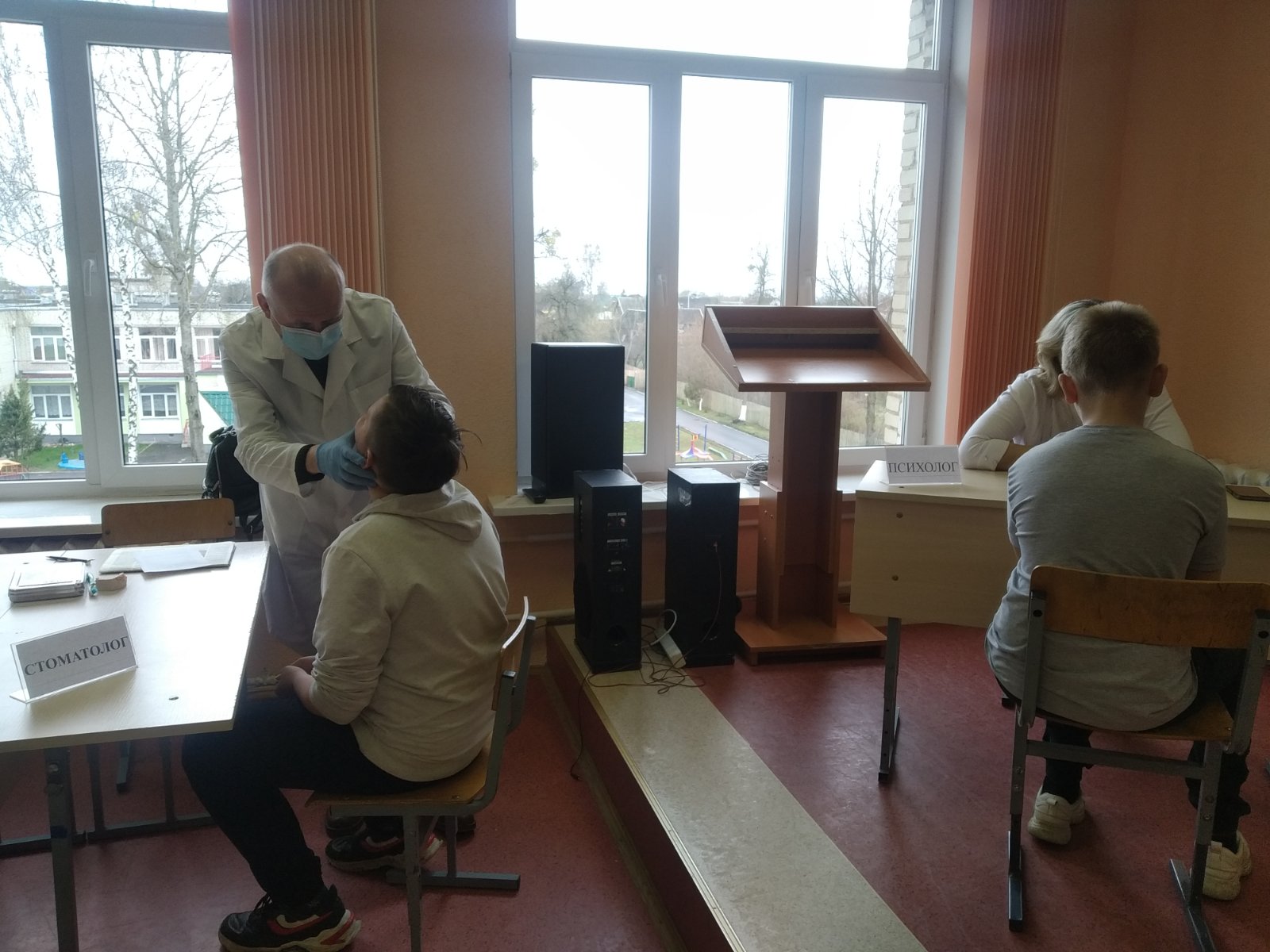 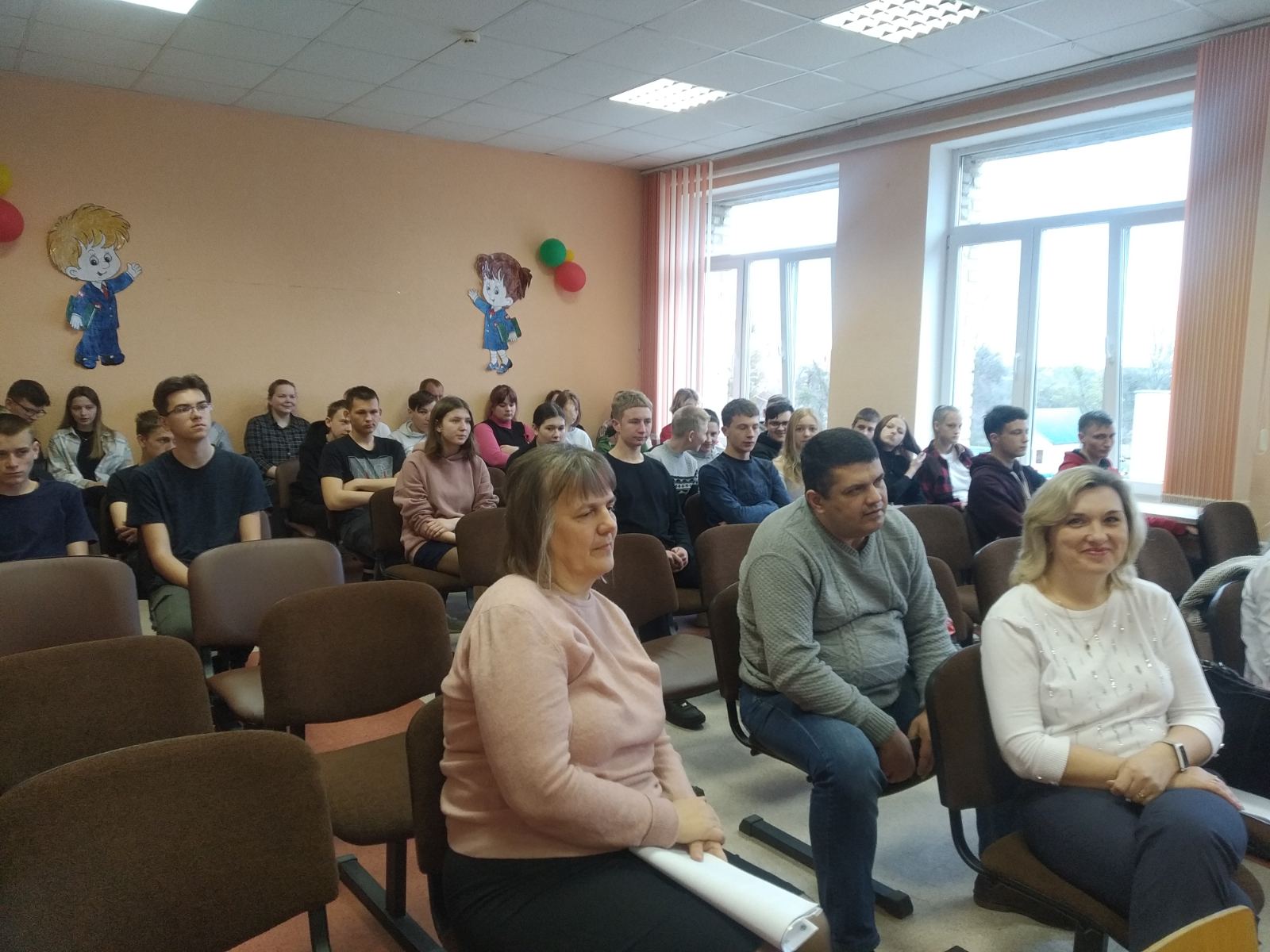 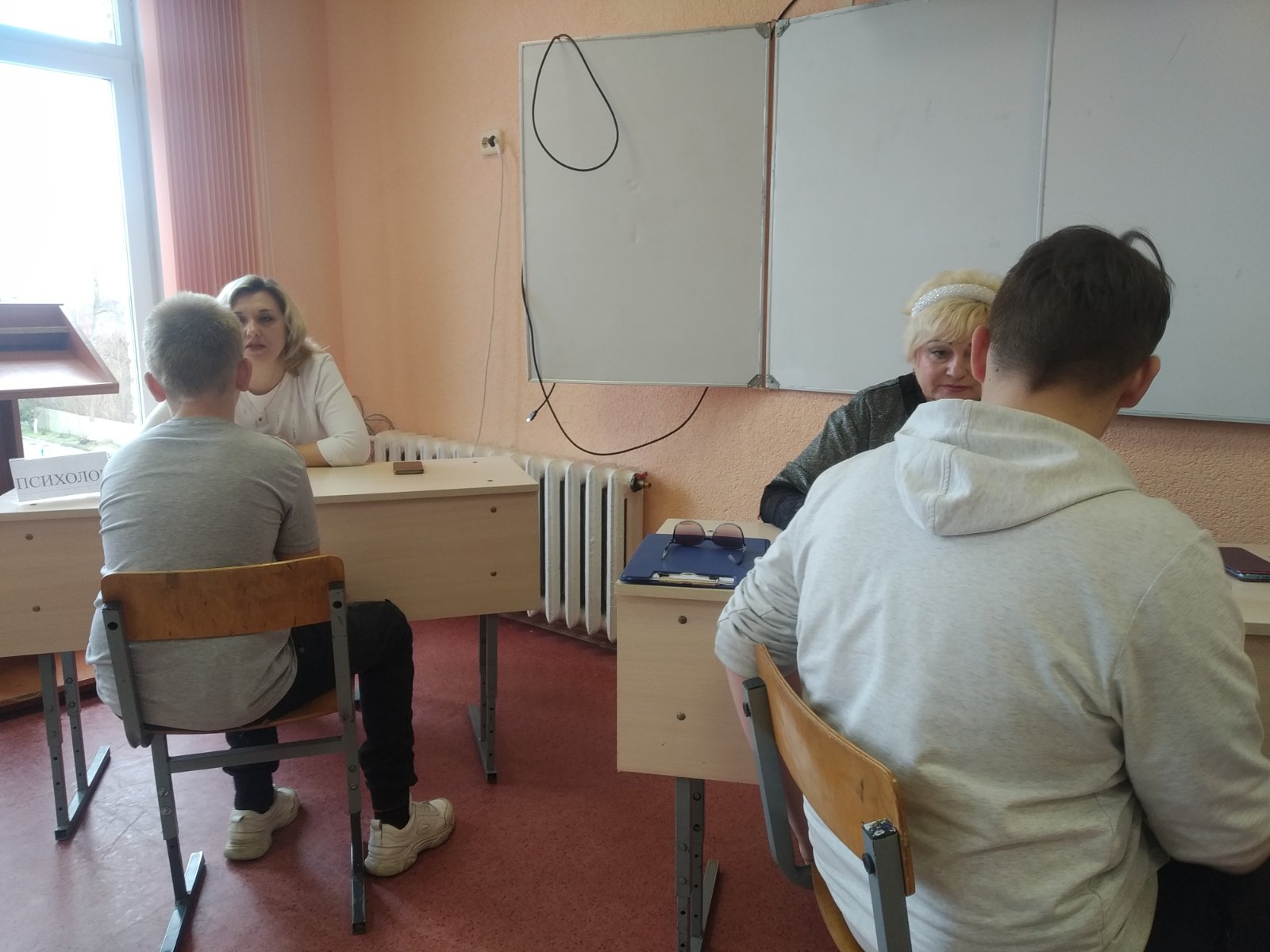 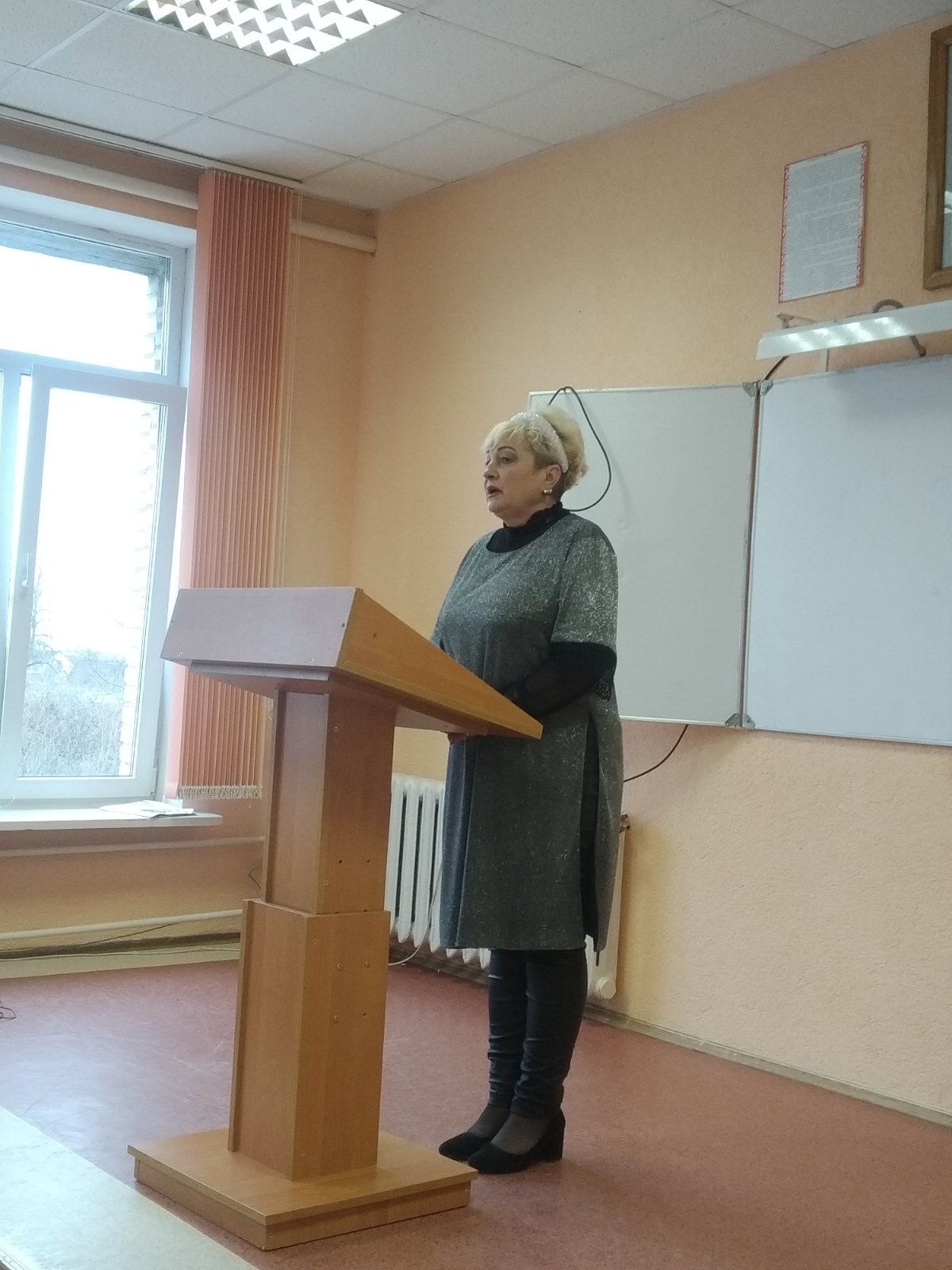 Врач по медицинской профилактике Государственного учреждения «Пинский зональный центр гигиены и эпидемиологии»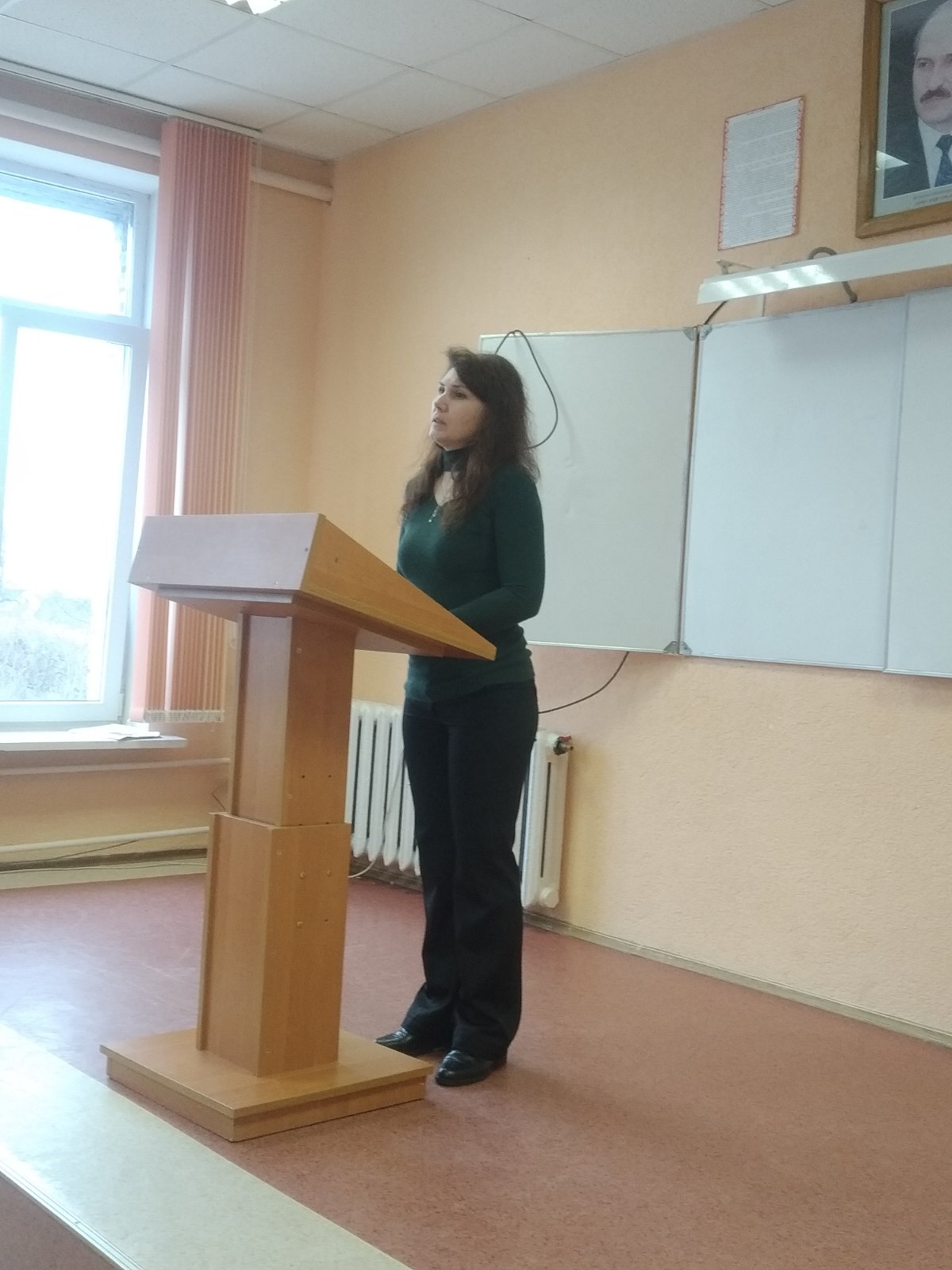 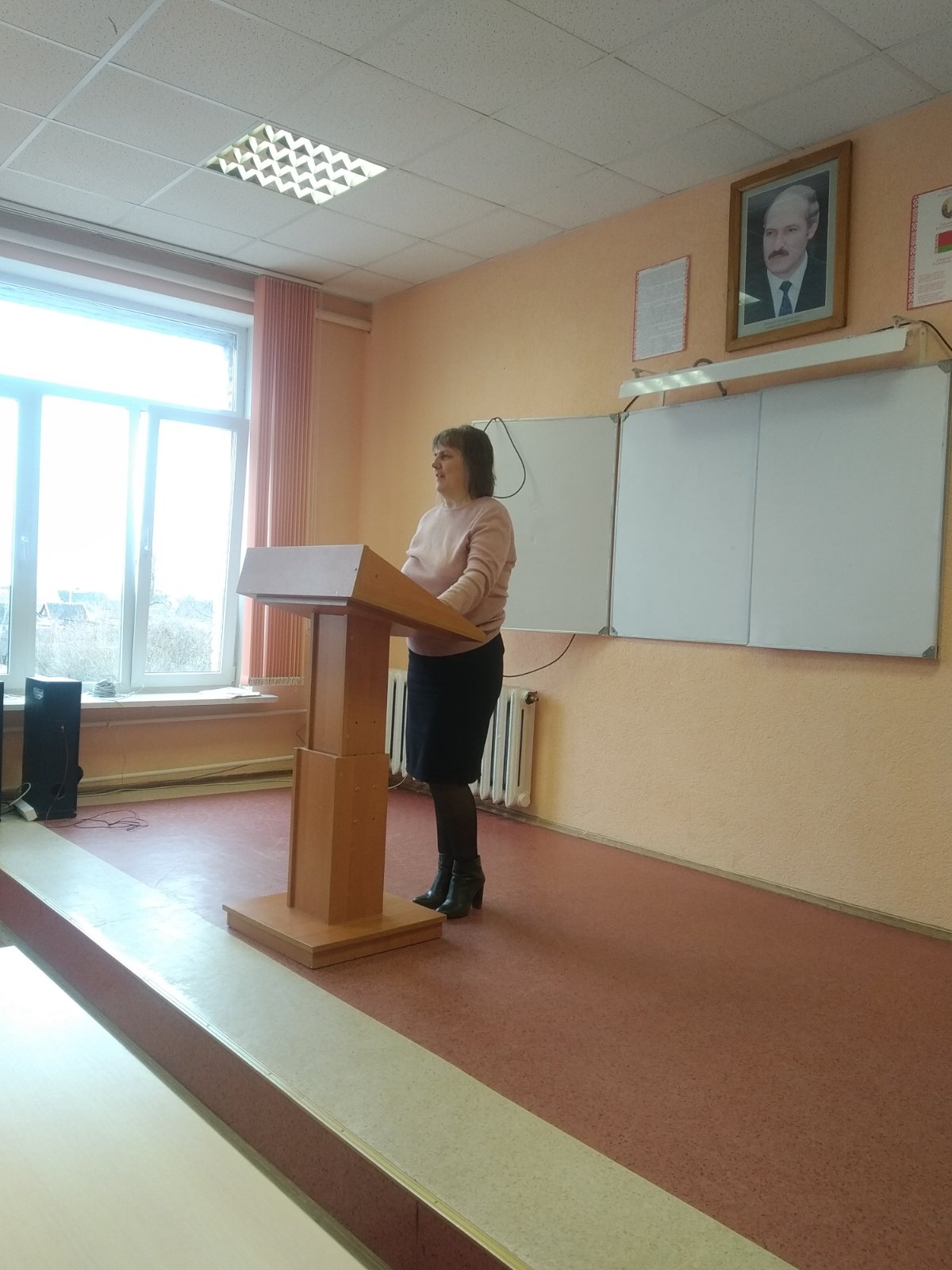 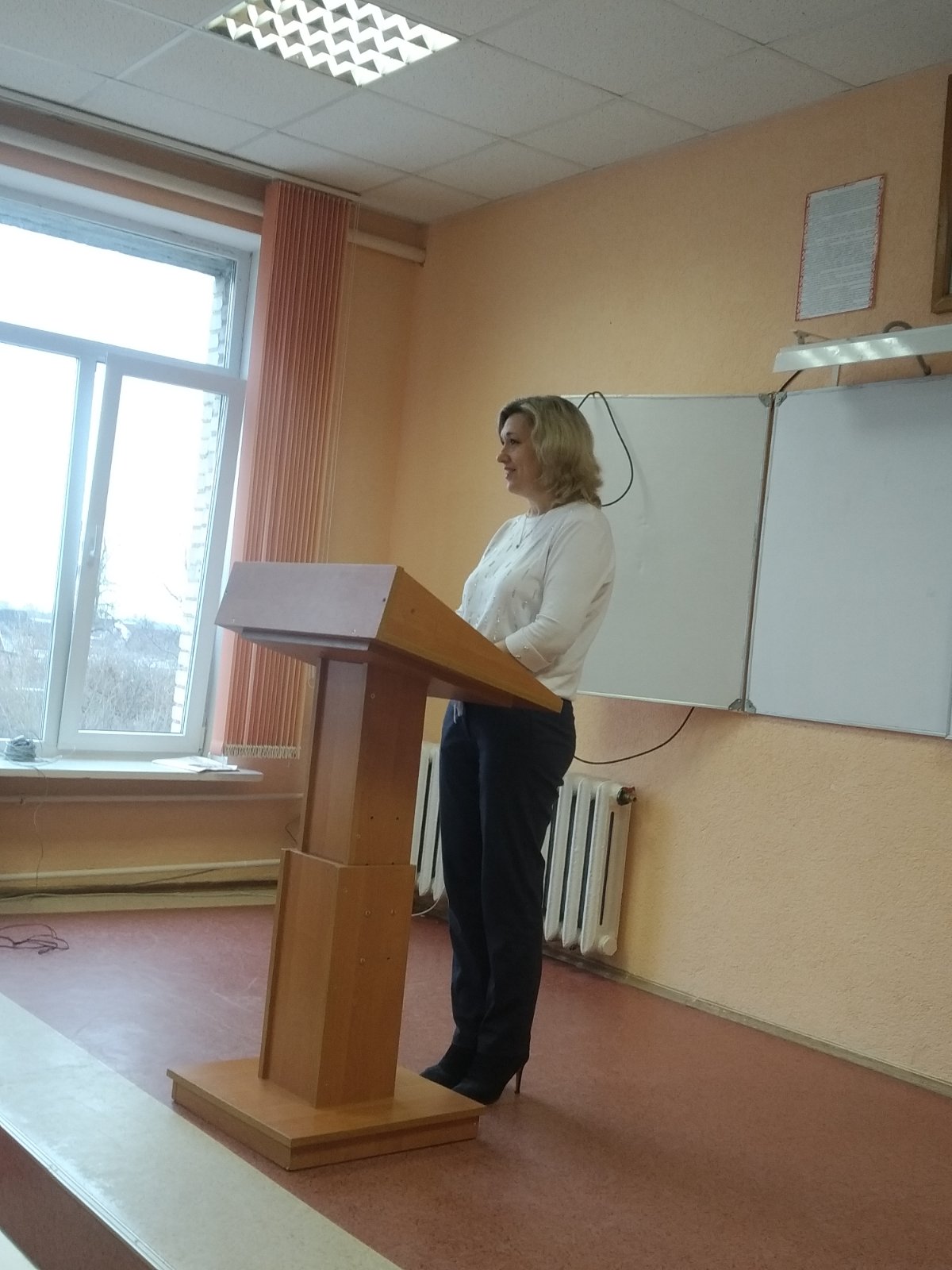 